Title (Calibri 16, bold, single-spaced, centre aligned, three lines maximum)Author 1,1 Author 2,2 … (each author name with initial capital letter and the corresponding first surname, Calibri 12, bold, centre aligned, single-spaced, main author underlined)1 Address (Calibri 11, italics, single line spacing), main author e-mail2 Address (Calibri 11, italics, single line spacing)The text body should be typed here in Calibri 11 font, single line spacing, without changing the margins. It should fit into one page. Please leave one blank line between address and the body of the abstract.Figures and schemes should be placed into the text (if any), with suitable high quality.References: should be placed at the end of the text as a footnote. Each of them should be referred to in the text with Arabic numbers in superscript (Calibri 10, single line spacing).,Acknowledgements: should be placed at the end of the text (Calibri 10, single line spacing).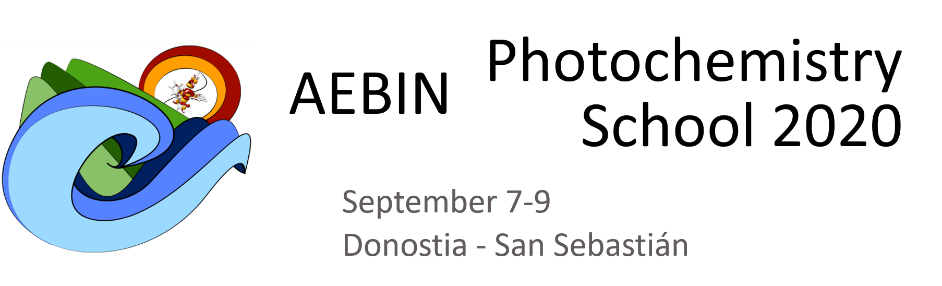 Figure 1. Sample figure caption.Acknowledgements: Font type Calibri 10, single line spacing.